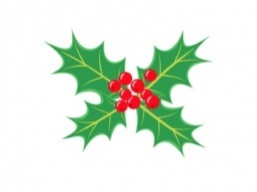 日時：１２月１日（木）　１３：３０～１６：３０場所：富山県総合福祉会館（サンシップとやま）　３階交流会議室富山県民ボランティア総合支援センターでは、北陸税理士会のご協力により、今年度第６回「ＮＰＯ法人会計・税務事務相談会」を開催します。１２月は、雇用している職員の年末調整の計算を行う時期となります。年末調整の仕方、わからない点などお気楽にご相談ください。ご相談を希望される団体は、裏面の申込用紙に必要事項をご記入の上、Ｅメール・ＦＡＸまたは郵送にてお申し込みください。★内容　ＮＰＯ法人の会計及び税務事務全般に関する個別相談会★募集団体　３～４団体程度（先着順）★講師　北陸税理士会所属の税理士★相談時間　１団体１時間程度★持参品　団体の会計書類（決算書等）、電卓、筆記用具及び相談内容に　　　　　　関する資料★申込締切　１１月２４日（木）★申込み・問合せ先　ＮＰＯ法人富山県民ボランティア総合支援センター　〒930-0094　富山市安住町５－２１（サンシップとやま内）TEL　076-432-2987　FAX　076-432-2988　E-MAIL　info@toyamav.net.jp　　URL　http://www.toyamav.net※会場に駐車場はありますが、収納台数が少ないため、なるべく公共交通機関をご利用ください。ＮＰＯ法人会計・税務事務相談会申込書（１２/１　富山会場分）※申込用紙に記載された個人情報は、当講座の連絡のみ使用します。団 体 名出席者氏名（役職）（　　　　　　　　　　　　）（　　　　　　　　　　　　）（　　　　　　　　　　　）（　　　　　　　　　　　）住　 所（〒　　　－　　　　）（〒　　　－　　　　）（〒　　　－　　　　）（〒　　　－　　　　）TELFAXFAXＥ－Mail相談希望時間時　　　　　分から　　　　分程度　　　　　　　（時間については調整させていただくことがあります）時　　　　　分から　　　　分程度　　　　　　　（時間については調整させていただくことがあります）時　　　　　分から　　　　分程度　　　　　　　（時間については調整させていただくことがあります）時　　　　　分から　　　　分程度　　　　　　　（時間については調整させていただくことがあります）【相談・質問事項】（出来るだけ個別・具体的にご記入ください）【相談・質問事項】（出来るだけ個別・具体的にご記入ください）【相談・質問事項】（出来るだけ個別・具体的にご記入ください）【相談・質問事項】（出来るだけ個別・具体的にご記入ください）【相談・質問事項】（出来るだけ個別・具体的にご記入ください）